RÜGEN 2024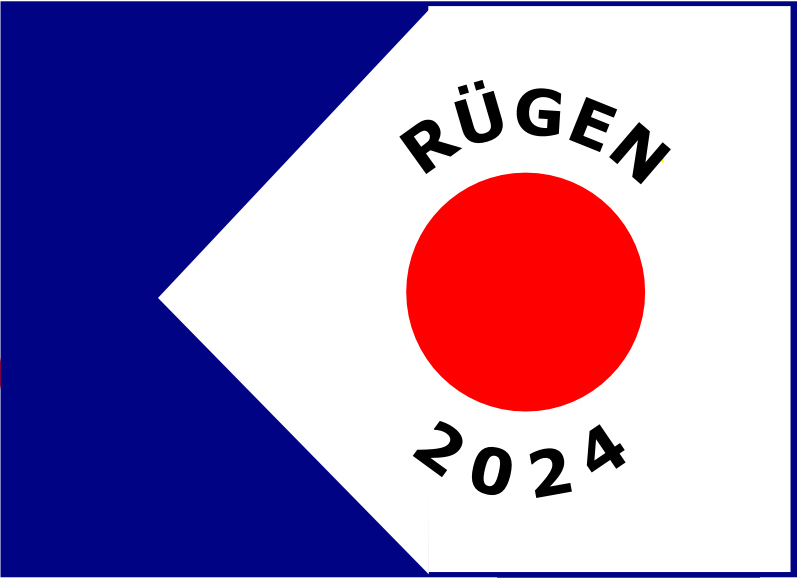 RALLY INFORMATION No. 1 AND REGISTRATION FORM9-17 June 2024LOCATIONThis will be a cruise-in-company in the sheltered waters around Rügen (Germany) starting in Stralsund and ending in Swinoujscie in Poland. GETTING TO STRALSUND   Participants will be expected to make their own way to Stralsund but advice can be given on the most suitable routes and harbours on the way.   No doubt some boats will plan to travel in company - skippers will make their own arrangements.RALLY CAPTAINAntje Henschel, ably assisted by husband Carsten, will be Rally Captain.RALLY FLAGParticipating boats must fly the Rally flag for identification purposes.  One Rally flag will be provided on arrival in Stralsund for each participating vessel.DRESSING OVERALLIt is recommended that all participating vessels carry a set of code flags.  The boats will be dressed overall in the final port of call and possibly elsewhere during the rally.PROPOSED PROGRAMMESunday 09 June: arrive StralsundMonday 10 June: guided tour of StralsundTuesday 11 June: sail to KröslinWednesday 12 June/Thursday 13 June: visits to Peenemünde and the Hanse factory in Greifswald are planned – specific days to be advised laterFriday 14 June: sail to WolgastSaturday 15 June: sail to UeckermündeSunday 16 June: day in UeckermündeMonday 17 June: sail to Swinoujscie  Official end of RallyNote 1:  should weather or other factors influence the planned programme, the organisers reserve the right to make changes as deemed necessary.Note 2:  The Rally route includes some bridges which open at specific times.  The Rally Captain will advise which opening time the Rally boats should use.PARTICIPATING BOATSNumbers will be strictly limited to 15 boats to take account of the capacity of harbours.  Early application is advised to avoid disappointment.  [Note:  if the Rally is full before this date, we will announce this on our website and a waiting list will be started].GENERAL INFORMATIONThe German currency is the Euro.  The Polish currency is the Złoty.MOORINGSBerthing is mainly alongside but rafting may be necessary in some harbours. COSTS AND PAYMENTThere is a non-returnable registration fee of £14 per person.  No other money is required in advance.  Money for events with a shared cost (e.g. hire of coach for the visit to Greifswald, possible group dinners) will be shared equally between rallygoers and money collected in local currency on the Rally.  Other costs (e.g. most restaurant meals and so on) will be paid directly on an individual basis.  Apart from group dinners probably at the beginning and end of the rally, skippers and crews will be free to make their own choices of places to eat.  All rallygoers are expected to take part in all activities.  Harbour FeesTo be paid directly to Harbour Masters by the skipper.REGISTRATION FEEThe Registration Fee will be used to cover rally flags, commemorative plaques, general administration costs.  Please note that the Registration Fee is non-returnable unless the rally is cancelled by the organisers.REGISTRATION FORM Each Owner/Skipper must complete this Form, including confirmation of vessel insurance and acceptance of the attached “Terms and Conditions of Booking” for this Rally (which includes CA General Conditions for Rallies).PAYMENT OF REGISTRATION FEE£14 per person, for Skipper and all Crew is payable now, using either of the following methods:Bank Transfer (preferred)Sort Code:  20-36-98, Account number:  20621196Account name:  Cruising Association Baltic SectionPlease add booking member’s surname + RAL as the payment reference.Cheque payable to “Cruising Association – Baltic Section” to accompany the Registration Form.If paying by bank transfer, the Rally Registration Form with signature is still required.   (Regret, Credit Card payment is NOT possible).Any questions?  Please contact:Graham & Fay CattellTel. 01329 284260; Mobile 07702 989819  Email:  baltic@theca.org.uk Antje Henschel:  Email syhelios01@gmail.comGLC-FC30.12.23TERMS AND CONDITIONS OF BOOKING1. 	ObjectiveFor yachts to meet at Stralsund and cruise in company to Swinoujscie as detailed in the programme.  Duration of rally, including cruise in company, is from 9th to 17th June 2024 2. 	CA MembershipThe skipper shall be a fully paid up member of the CA. or of an organisation affiliated to the CA.3. 	EntryEntry will be restricted to vessels whose skippers/owners have agreed to the terms and conditions of booking.  Any owner of a vessel that they consider suitable may enter that vessel by completing an entry form and paying the registration fee.  The organisers reserve the right to refuse entry and to accept late entries.4. 	CancellationIf the rally is cancelled before it starts, all registration fees will be returned, less an administration fee to cover costs.  5. 	Variation of ProgrammeThe organisers reserve the right to vary the programme at any time.6.  	Passage to Stralsund(see Rally Information No. 1) 7. 	WithdrawalA participating vessel may withdraw from the rally at any time (and for any reason) but the skipper must notify the Rally Captain and the Baltic Section Secretaries and ensure that they have received the message.  Contact details are given p. 3 of Rally Information No. 1. 8. 	Payment(see Rally Information No. 1)9. 	Insurance etc.The owner and/or skipper are solely responsible for ensuring that the vessel and those on board are adequately insured against public liability, medical emergencies, etc. and that the ship’s papers include all documents that may be required (e.g. national registration of the vessel, evidence of VAT payment, proof of ownership, insurance documents, licence to command).CA Insurers require that organisers of rallies should obtain confirmation that vessels attending the rallies are covered by adequate insurance and accept other conditions as below.   Owners/Skippers applying to join the Rügen 2024 Rally are therefore required to complete and sign the declaration in the Registration Form. 10.	CA General Conditions Applicable to the Running of a Meet, Rally or Cruise-in-Company.(i)	Vessels attending the event are to be covered by adequate third party and public liability insurance.  Minimum £2,000,000 for any one accident. (for boats insured overseas see special wording on Registration Form).(ii)	The Event Organisers and Organising Body shall not be in any way liable for any loss, damage, death or personal injury howsoever caused to the owner, skipper, his/her crew or other persons on a boat, as a result of their taking part in the Rally.  Moreover, every skipper/owner warrants the suitability of his/her yacht/boat for the Rally and that his/her boat is insured for taking part in the Rally.(iii)	When on a Meet, Rally, or Cruise-in-Company with the CA, the safety of any yacht/boat and her entire management including insurance shall be the sole responsibility of the owner/skipper who must ensure that the yacht/boat is fully found, thoroughly seaworthy and manned by a crew of sufficient number and experience who are physically fit to face bad weather.  The owner/skipper must be satisfied as to the soundness of the hull, spars, rigging, sails and all other gear.  He/she must ensure that all safety equipment is properly maintained, stowed and in-date and that the crew know where it is kept and how it is to be used.11. 	Further ConditionsThe organisers reserve the right to impose further conditions to ensure the smooth running of the rally.GLC-FC30.12.23CRUISING ASSOCIATION - BALTIC SECTIONRÜGEN 2024REGISTRATION FORMPlease complete & send this Form, as soon as possible but no later than Monday 18th March 2024 to Baltic Section Secretaries (baltic@theca.org.uk) ------------------------------------------------------------------------------NAME of Owner/Skipper …………………………………………………………………………I wish to take part in the Rügen 2024 Rally. I, and all members of my crew, accept the “Terms and Conditions of Booking”.INSURANCE DECLARATION: please confirm either (a) or (b) belowif Vessel is both flagged and insured in UK:The vessel is insured with ………………………………………………………………………………………………(name of company) and I have Third Party and Public Liability Insurance cover of at least £2,000,000 for any one accident.  Or(b) 	if Vessel is foreign flagged and/or insured outside UK:The vessel is insured with …………………………………………………………………………………….(name of company) and I have Third Party and Public Liability Insurance cover to the value of ………………………………………(please insert figure) for any one accident, which is at least the standard minimum provided by the insurers.My insured cruising range covers the area relevant to this event.  I am aware that the Cruising Association and the Rally organisers accept no responsibility for the safety of my vessel, or its crew.  The decision to sail and all handling of the vessel and its tender are the responsibility of the skipper who should take his decisions knowing the abilities of his vessel and of his crew.  I confirm, by ticking the box below, that I have read and agree to the “Terms & Conditions of Booking” for this Rally, including “CA General Conditions Applicable to the Running of Meets, Rallies or Cruise in Company”. Please tick the box:  □Signed (Skipper) (CA member or member of an organisation affiliated to the CA): …………………………………………………………………………….……………..........  Date ….…………Home address:………………………………………………..………………………………………………………… …………………………………………………………………………………………………………………………Email:  …………………………………………………………………………………………...…….Tel. No:  ……………………………………………………Mobile: ……………………………….For purposes of communication among rallygoers we circulate a list of participants with telephone and email contacts.  Please tick the box if you do NOT want your details included  □Name of Boat:…………………………………………………………………………………………………………Flag State ………………………………………………………………..(UK or other, please specify)LOA (metres):  ………………… (including any bow sprit or davits – this information is required for the purpose of fitting the fleet into restricted berths)Beam (metres) ………………………………………Draught (metres)……………………………………..Air draught (metres) …………………………………………………………………………………………………Sail or motor …………………………………………………………………………………………………………..…Do you have:	[i] AIS receiver ………………………………………… 		[ii] AIS transmitter?.......................................If yes please state  MMSI number and call sign…………………………………………………..Starting from (port)  ……………………………………………Anticipated starting date:  ………..…………..……Returning to UK?	Yes/No     Winter location if laying up in the Baltic: …….………...………………………………………………………………………………………………………Please state Number of crew: ………… (i.e. all those people, in addition to the Skipper, who will be taking part in the Rally, including those travelling by other means and staying ashore during Rally).  State Names of Crew, if possible:…………………………………………………………………………………………………………………………………………………………………………………………………………………………………………………..………………………………………………………………………………………….………………………….…